27.pielikumsPriekules novada pašvaldības domes   2016.gada 31.marta sēdes protokolam Nr.5,28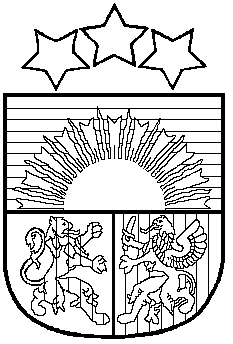 LATVIJAS REPUBLIKAPRIEKULES NOVADA PAŠVALDĪBAS DOMEReģistrācijas Nr. 90000031601, Saules iela 1, Priekule, Priekules novads, LV-3434, tālrunis 63461006, fakss 63497937, e-pasts: dome@priekulesnovads.lvLĒMUMSPriekulē2016.gada 31.martā                                                                                                           Nr.528.Par autorallija “Kurzeme 2016” Latvijas čempionāta rallijā un rallijsprintā posmu 2016.gada 6.un 7.maijā Priekules novadā saskaņošanu 	Biedrības “Liepājas Rallija Komanda” valdes priekšsēdētājs Uldis Hmieļevskis iesniedzis iesniegumu (reģ.Nr.2.1.7/281 no 23.02.2016.), kurā norādīts, ka šī gada 6.-7.maijā notiks autorallijs “Kurzeme 2016”, kas būs Latvijas čempionāta rallijā un rallijsprintā posms. 	Iesniegumā lūgts saskaņot ātrumposmu norisi Priekules novada administatīvajā teritorijā un  nepieciešamo autoceļu slēgšanu Virgas un Gramzdas pagastos 6. un 7.maijā.	Pamatojoties uz likuma “Par pašvaldībām” 21.panta pirmās daļas 27.punktu, atklāti balsojot PAR - 15 deputāti (Malda Andersone, Inita Rubeze, Arnis Kvietkausks, Inese Kuduma, Rigonda Džeriņa, Vaclovs Kadaģis, Andis Eveliņš, Mārtiņš Mikāls, Ainars Cīrulis, Vija Jablonska, Ilgonis Šteins, Arta Brauna, Tatjana Ešenvalde, Gražina Ķervija,  Andris Džeriņš); PRET -  nav; ATTURAS -  nav; Priekules novada pašvaldības dome NOLEMJ:1.Atļaut biedrībai „Liepājas Rallija Komanda” 2016.gada 6. un 7.maijā rīkot   ātrumposmu Virgas pagastā izmantojot ceļu B38 Paplakas kalnu ceļš un, izmantojot valsts ceļu maršrutā Paplaka – Purmsāti – Gramzda. Gramzdas pagastā izmantojot ceļu C80 Trekņu aleja un ceļu B66 Trekņu kapi izpildot šādus nosacījumus:1) garantēt ceļa sakārtošanu divu darbu dienu laikā pēc autorallija sacensībām, pirms tam līdz 15.aprīlim uzrādot noslēgto līgumu ar darbuzņēmēju par ceļu sakārtošanu;2) rakstiski saskaņot līdz 15.aprīlim rallija norisi ar zemju īpašniekiem, kuru zemes robežojas ar rallijā izmantojamiem ceļiem;3)noslēgto līgumu par ceļu sakārtošanu un saskaņojumus ar zemju īpašniekiem iesniegt Priekules novada pašvaldības izpilddirektoram līdz 2016.gada 18.aprīlim.Pašvaldības domes priekšsēdētāja					          V.Jablonska